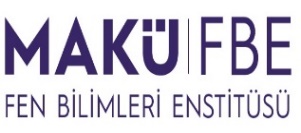 T.C.BURDUR MEHMET AKİF ERSOY ÜNİVERSİTESİFEN BİLİMLERİ ENSTİTÜSÜSEMİNER SUNUM LİSTESİ…………………………………………………………………………… ANABİLİM DALI20…-20… EĞİTİM ÖĞRETİM YILI GÜZ / BAHAR DÖNEMİ SEMİNER SUNUM LİSTESİ…………………………………………………………………………… ANABİLİM DALI20…-20… EĞİTİM ÖĞRETİM YILI GÜZ / BAHAR DÖNEMİ SEMİNER SUNUM LİSTESİ…………………………………………………………………………… ANABİLİM DALI20…-20… EĞİTİM ÖĞRETİM YILI GÜZ / BAHAR DÖNEMİ SEMİNER SUNUM LİSTESİ